D 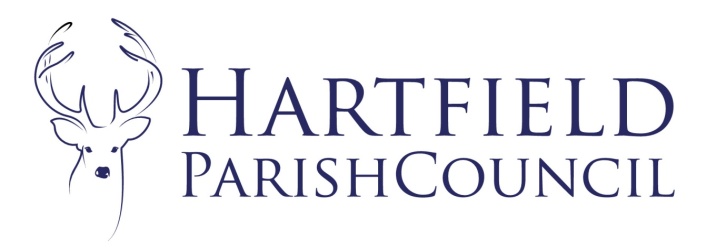  2017 20th July 2022To:	Hartfield Parish Council Planning Committee Your attendance is required at a meeting of the Planning Committee of Hartfield Parish Council to be held on 1st August 2022 at 9:30am in Goods Yard House. The AGENDA is as follows:-To accept Apologies for AbsenceTo hear members’ declarations of disclosable and pecuniary interests in matters to be discussedTo approve previous minutes as attached Matters arising. Correspondence To consider planning applications.Application No. WD/2022/1581/F Location: TILE LODGE, KIDDS HILL, HARTFIELD, TN7 4EU Description: NEW ENTRANCE, WINDOWS AND INTERNAL ALTERATIONSApplication No. WD/2022/0652/FA Location: ASHDOWN PARK HOTEL, COLEMANS HATCH ROAD, WYCH CROSS, FOREST ROW, RH18 5JR Description: MINOR MATERIAL AMENDMENT TO WD/2019/1293/LB (PROPOSED REFURBISHMENT AND INFILL EXTENSION OF EXISTING SPA AND LEISURE BUILDINGS AT ASHDOWN PARK HOTEL AND LEISURE CLUB. CONSTRUCTION OF PORTAL-FRAME STORE IN OVERFLOW CAR PARK) INVOLVING VARIATION OF CONDITION 9 (APPROVED PLANS) TO ENABLE A CHANGE TO THE BALCONY DESIGN ON THE SOUTH ELEVATION.Application No. WD/2022/1012/FR Location: LAND EAST OF QUABROOK COTTAGE, PARROCK LANE, COLEMANS HATCH, HARTFIELD TN7 4HG Description: RETROSPECTIVE APPLICATION FOR CHANGE OF USE OF LAND TO A MIXED USE FOR THE KEEPING OF HORSES AND A SINGLE PITCH GYPSY AND TRAVELLER SITE WITH ASSOCIATED DEVELOPMENT INCLUDING HARDSTANDING/ACCESS TRACK, PANEL FENCING, BIODISC TREATMENT PLANT AND STABLES.Application No. WD/2022/0593/F  Location: HEATHERDENE, COTCHFORD HILL, CHUCK HATCH, HARTFIELD, TN7 4EX Description: PROPOSED AGRICULTURAL OUTBUILDINGApplication No. WD/2022/1588/F Location: LITTLE SOUTHLANDS, CANSIRON LANE, HOLTYE, TN8 7EE Description: ERECTION OF KENNEL, BIKE STORE, OPEN GARAGE, SUN SHADE AND EQUIPMENT STORE. EXISTING SUMMERHOUSE RELOCATED. (RETROSPECTIVE)Application No. WD/2022/1481/F Location: UPPER CAR PARK, FORMER HAY WAGON INN, HIGH STREET, HARTFIELD, TN7 4AB Description: PROPOSED NEW DWELLING (AMENDMENT TO DESIGN OF DWELLING APPROVED UNDER WD/2015/2641/F)Application No. WD/2022/1669/LBADescription: VARIATION OF CONDITIONS 2 AND 3 OF WD/2019/1294/LB (PROPOSED REFURBISHMENT AND INFILL EXTENSION OF EXISTING SPA AND LEISURE BUILDINGS AT ASHDOWN PARK HOTEL AND LEISURE CLUB. CONSTRUCTION OF PORTAL-FRAME STORE IN OVERFLOW CAR PARK) TO CHANGE TWO APPROVED DRAWINGS TO REFLECT BALCONY DESIGN.To consider newly submitted applications since the agenda was published.Wealden District Council decisionsApplication No. WD/2022/0712/F NEW BARN ON AN EXISTING SAND SCHOOL AND ALTERATIONS TO AN EXISTING STABLE BLOCK. BANK COTTAGE, CHUCK HATCH LANE, HARTFIELD, TN7 4EN – APPROVEDApplication No. WD/2022/1069/F DEMOLITION OF CONSERVATORY TO THE SIDE AND SINGLE STOREY REAR/SIDE EXTENSION WITH OPEN PORCH TO THE SIDE 2 FAULKNERS FARM COTTAGES, EDENBRIDGE ROAD, HARTFIELD, TN7 4JL – APPROVED Application No. WD/2022/0610/F REPLACEMENT OF AN EXISTING OUTBUILDING WITH A SIMILAR SIZED STUDIO FOR USE AS A HOME OFFICE/THERAPY STUDIO ANCILLARY TO THE MAIN DWELLINGHOUSE. OLD TILE HOUSE, MARSH GREEN LANE, MARSH GREEN, HARTFIELD, TN7 4ETDate of next meeting – TBC